Dear Senator,I support the Truth and Reconciliation Commission’s Call#6 to repeal Section 43 of the CriminalCode.Therefore, I support Bill S-206.  I support this bill for the following reasons:    Corporal punishment was used to scare, coerce and brutalize children in the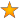 Residential Schools. It traumatized generations of children.  They now struggle to parent their own children in a positive way.  Canada must reject this way of treating children and show Indigenous peoples that it will never again be allowed.    The TRC called Section 43 “a relic of a discredited past”.  The continuing existence ofSection 43 is a constant reminder of how children have been treated in this country. For reconciliation to progress, this law must go.    The TRC awakened many Canadians to the fact that many of our children are stillsubjected to physical punishment.  Section 43 denies all children the full legal protection that adults take for granted.  It is time to show our children that we will stand up and protect them.The Canadian government has committed to implementing all of the TRC’s Calls to Action.Repealing Section 43 is a vital step toward meeting that commitment.We must move on from our violent past.  I call on you to protect all children by supporting BillS-206. Sincerely,